Csatorna zárózsalu AKP 22Csomagolási egység: 1 darabVálaszték: D
Termékszám: 0151.0096Gyártó: MAICO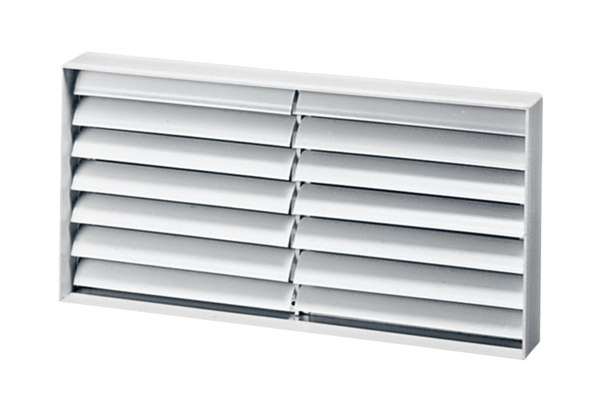 